Oblastný futbalový zväz Vranov nad Topľou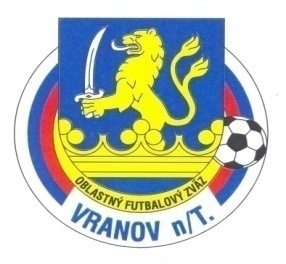 ul.Dr.C.Daxnera 86/4, 093 01 Vranov nad Topľoutel: 0908 183 691 , mail: obfzvranov@gmail.com                          Úradná správa ObFZ Vranov nad Topľou                                         Č.15 zo dňa 21.05.2020 Športovo-technická komisia ObFZ Vranov nad Topľou Vec: Rozhodnutie – oznámenie1. Žrebovacie čísla budú pridelené tak, ako boli družstvá zaraďované do SR 2019 – 2020. T.z na základe umiestnenia v SR 2018-2019, a ich zaradení do súťaží k 2.7.2019. Samozrejme, že zmena žrebovacieho čísla bude možná na základe vzájomnej dohody klubov a predložená podaním v systéme ISSF na komisiu ŠTK.2. Prihlášky do súťaží je klub povinný pre každé družstvo zvlášť podať od 25.5.2020 do 15.6.2020.  Prihlasovanie družstiev bude vykonávané len formou elektronickej prihlášky v systéme ISSF. Klubový manažér si vytvára jednotlivé družstvá na SR 2020-2021 a následne v systéme ISSF - elektronická podateľňa – prihláška do súťaže zaregistruje prihlášku daného družstva. Elektronická prihláška sa podáva za každé družstvo a kategóriu zvlášť. Jednotlivé družstvá, aj v súťažiach mládeže, sú povinné zaregistrovať aj štadión, ktorý je v prihláške do súťaže povinná položka.3. V prihláške do súťaže ako aj v systéme ISSF ŠTK žiada o vykonanie aktualizácie údajov – kontaktných údajov osôb, telefonických kontaktov, mailových adries a adries klubov tak, aby tieto mohli byť aktualizované do Rozpisu súťaží pre nový SR.4. V prípade, že sa niektoré z družstiev neprihlási do nového SR, ŠTK bude postupovať pri zaraďovaní družstiev v zmysle SP, čl.17.5. V zmysle RS v SR 2020-2021 pre FK sa stanovuje štartovné, ktoré bude v zbernej faktúre. Po odhlásení družstva po uzavretí súťaží komisiou ŠTK sa štartovné nevracia.6. V systéme ISSF pre SR 2020-2021 sú vytvorené jednotlivé názvy a stupne súťaží, do ktorých prihlasujete svoje družstvá. Predvolené názvy sú uvedené v jednotlivých vekových úrovniach súťaží a jednotlivých súťažiach.8. V zmysle uznesenia Rady ObFZ Vranov nad Topľou z roku 1999 je u štartu družstva dospelých v súťažiach ObFZ Vranov nad Topľou povinnosť mať v riadnych dlhodobých súťažiach zaradené 1 mládežnícke družstvo. Bez splnenia tejto podmienky nebude družstvo dospelých zaradené do súťaží ObFZ Vranov nad Topľou. 9. Súťaže prípraviek družstiev, ktoré boli doteraz súťažiacich ObFZ Vranov nad Topľou, budú aj naďalej organizované tieto súťaže podľa vzdialenosti.110. Termínová listina SR 2020-201 bude uverejnená po rozhodnutí štátnych orgánov ohľadne pandémie Covid–19. Predpoklad zahájenia nového SR s 10 účastníkmi je 30.8.2020 u mládeže 5.9.2020.Dôležité upozornenie: žiadame Vás o zodpovedné nahlasovanie UHČ a termínov stretnutí do Rozpisu. Žrebovacie čísla budú priraďované podľa umiestnenia v zmysle minulého SR.